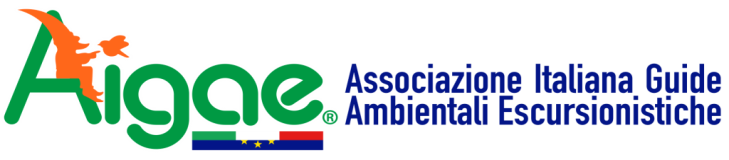 Modulo di Partecipazione ad EscursioneEmergenza Covid19 - Autodichiarazione ai sensi degli art.46 e 47 del DPR 28 dicembre 2000 n. 445 e successiviIL/LA SOTTOSCRITTO/ANome e Cognome ____________________________________________________________________________Nato/a _________________________________________________________il _________________________Indirizzo di residenza/domicilio_________________________________________________________naz. _____telefono cellulare (+39) _____ / ________________________In caso di partecipante minorenne (accompagnato):Nome e Cognome del partecipante _______________________________________________________________Rappresentato dall’adulto dichiarante con rapporto di tutela : (madre, padre, etc) _________________________(In caso di minori la dichiarazione deve essere firmata da entrambi gli esercenti la responsabilità genitoriale)DICHIARA□ di non essere sottoposto a quarantena per coronavirus Sars-CoV‐2 responsabile della sindrome COVID‐19 e di non avere temperatura corporea uguale o superiore a 37,5 °C al momento dell’escursione.□ di essere a conoscenza delle misure di contenimento del contagio COVID‐19 vigenti alla data odierna previste dal Ministero della Salute (www.salute.gov.it) e dalle disposizioni regionali, nonché di disporre durante l’escursione dei dispositivi di sicurezza necessari a tale scopo.□l'attendibilità delle informazioni fornite, consapevole delle responsabilità penali nel caso di dichiarazioni mendaci di cui all'articolo 76 del D. P. R. 28 dicembre 2000 n. 445.□ di aver preso visione e di attenersi alle indicazioni fornite dalla guida AIGAE tessera_____________________Luogo e data _____________  Firma _____________________________________________Informativa privacy ai sensi degli artt. 12 e 13 del Regolamento UE n. 2016/679 (General Data Protection Regulation):La guidain qualità di Titolare del trattamento, La informa che tratterà i Suoi dati personali per l’esclusiva finalità di prevenzione da contagio da Covid-19 (motivi di interesse pubblico: implementazione dei protocolli di sicurezza anti-contagio ai sensi dell’art. art. 1, n. 7, lett. d) del DPCM 11 marzo 2020 e succ. mod.).I dati personali da Lei comunicati sono sottoposti a trattamento in forma cartacea con modalità tecniche ed organizzative tali da garantire un livello di sicurezza adeguato al rischio ai sensi all’art. 32 del GDPR.I dati non verranno diffusi o comunicati a terzi al di fuori delle specifiche previsioni normative (es. in caso di richiesta da parte dell’Autorità Sanitaria per la ricostruzione della filiera degli eventuali contatti stretti di un soggetto risultato positivo al COVID-19).I dati possono essere comunicati alle pubbliche autorità. I dati non sono trasferiti all’estero e non si effettuano profilazioni o decisioni automatizzate. Il Titolare La informa che i Suoi dati personali non saranno oggetto di trattamento mediante processi decisionali automatizzati, né di attività di profilazione.I dati raccoltiverranno conservati secondo i termini previsti dalle autorità pubbliche competenti, e per il periodo di tempo strettamente connesso al perdurare dell'emergenza sanitaria.Luogo e data _____________                               Firma _____________________________________________